University Course Review CommitteeMinutesMeeting # 279February 10, 2016	Tobin Room, Knight Hall 2:00 PMPresent: Lane Buchanan, Audrey Shalinishy, Rex Gantenbein, Reed Scull, Leslie Rush, Dave Whitman, Philip Varca, Pam Henderson, and Matthew TroyanekPart I – Course Modifications (Consent Agenda)College of Arts & SciencesBOT4780/5780	BIOGEOCHEMISTRY, 4 hrs.Current Course Description: A comprehensive treatment of biogeochemistry with emphasis on biogenic elements and biological processes. Reviews occurrence of elements, their behavior in the biosphere, and how their cycles are affected by humans. Prerequisite:  A course in organic chemistry.Dual Listed: BOT 5780Proposed Credit Hours: 3 hrs.Proposed Prerequisite: Consent of instructor.Enforce in Banner: N	Proposed Cross List: BOT 4780, ESS 4780, BOT 4780, ESS 5780.Proposed Term: Spring 2016 Action: ApproveCHEM4560/5560	MOLECULAR MODELING, 0 or 3 hrs.Current Course Description: Emphasizes training in computational, electronic and vibrational structure, calculations ranging from molecular mechanics to semi-empirical to ab-initio methods. Prerequisite: CHEM 4506Dual Listed: CHEM 4560 and CHEM 5560Activity Type: LectureProposed Change: Change from 3 x 50 min. lecture to 2 x 50 min. lecture and 2 hr. 50 min. laboratory.Proposed Course Description: Emphasizes training in computational, electronic and vibrational structure, calculations ranging from molecular mechanics to semi-empirical to ab-initio methods. Dual Listed: with CHEM 5560. Laboratory: 3 hours per week. Prerequisite: CHEM 4507. (Normally offered alternating spring semesters).	Proposed Activity Type: Lecture w/ LabProposed Term: Fall 2016 Action: ApproveCHST (LTST)2370 	CHICANO/A HISTORY ORIGINS TO 1900, 3 hrs.Current Course Description: General survey of the history of the Mexican American Chicano people in the United States. Examines the origins and development of Mexican Americans, Chicanos through the major historical processes which have shaped their experience. Major themes include multicultural, multiethnic context, origins; changing identity, comparative relations to other social, ethnic groups, culture, social structure, politics, economy, immigration, and the influence of United States-Mexico relations.Prerequisite: None.Cross Listed: HIST 2370 and GEOG 2370Current USP:  D and CSProposed USP: H, D and CSProposed Term: Spring 2016 	Action: ApproveCOJO2090 	PERSUASION, 3 hrs.Current Course Description: Studies human communication as a change agent. Emphasizes relationships of attitudes to behavior, behavioral research and contemporary theories.Prerequisite: COJO 1030 or 1040.Proposed Course Title: PERSUASIVE ARGUMENTATIONProposed Course Description: Develops student competencies in persuasive argument in its written, oral, and digital dimensions.  Students participate in a series of debate exercises that draw upon digital research, written speech and message composition, and extemporaneous oral speaking.  The ethics of persuasion and critical research literacy in a digital environment are also featured.Proposed Prerequisite: Successful completion of a COM-1 course.Enforce in Banner: YProposed USP: COM2Proposed Term: Fall 2016 Action: ApproveCOJO4100 	INVESTIGATIVE REPORTING, 3 hrs.Current Course Description: Practices developing and writing articles of depth and substance in areas of public concern. Emphasizes careful research, weighing conflicting viewpoints, interpreting complex issues and critical evaluation.  Prerequisite: COJO 3100Proposed Prerequisite: COJO 2100Enforce in Banner: YProposed Term: Fall 2016 Action: ApproveENGL2125 	WRITING IN POPULAR GENRES, 2 hrs. Current Course Description: Analyze and write in a variety of popular fiction and non-fiction genres. Study publishers' descriptions and read examples and critical analysis of the genres. Finally, produce a rhetorical description and an original text work in one chosen genre. Prerequisite: ENGL 1010.Proposed Prefix: CWProposed Credit Hours: 3 hrs.Proposed Term: Fall 2016 	Action: ApproveENGL4050 	WRITER’S WORKSHOP, 1 to 3 hrs. (max. 6 for Undergrad, 12 for Grad) Current Course Description: Students submit manuscripts in the short story, poetry, drama, etc. Includes class and conference criticism and consultation. Considers different types of creative writing in various semesters, as announced in class schedule. Prerequisite: 3 hours of a 2000-level creative writing class in the appropriate genre and consent of the instructor.Proposed Prefix: CWProposed Credit hours: 3 hrs. (max. 6 for Undergrad, 12 for Grad)Proposed Term: Fall 2016 	Action: ApproveENGL5540	SEMINAR IN CREATIVE WRITING, 4 hrs.   Current Course Description: Meets the theory requirement for graduate English majors concentrating in Creative Writing. Students review important texts about writing, review literary magazines, publishing procedures, and produce an independent writing project.Prerequisite: Graduate standing.Proposed Prefix: CWProposed Credit hours: 1 to 4 hrs.Proposed Term: Fall 2016 	Action: ApproveENGL5550	INDEPENDENT STUDY IN CREATIVE WRITING, 1 to 3 hrs.Current Course Description: Guided independent writing of poetry or imaginative prose at an advanced level. Limited enrollment. No more than 9 hours of ENGL 4050 and ENGL 5550 combined may be counted toward the M.A. in English.Prerequisite: Consent of instructor and graduate status or 6 hours of ENGL 4050.Proposed Prefix: CWProposed Term: Fall 2016 	Action: ApproveENGL5560	GRADUATE WRITING WORKSHOP, 1 to 4 hrs.Current Course Description: Graduate level workshop that emphasizes reading as well as writing in a specific genre (poetry, nonfiction, fiction) or in relation to a theme that combines genres, at the discretion of the instructor.Prerequisite: 12 hours of 4000-level creative writing or graduate status.Proposed Prefix: CWProposed Term: Fall 2016 	Action: ApproveGEOL4030/5030 	GROUNDWATER FLOW AND TRANSPORT MODELING, 3 hrs.Current Course Description: Movement of groundwater in the subsurface is responsible for a variety of environmental, engineering, and geological processes of importance. To evaluate them, mathematical modeling provides an essential quantitative tool. In recent years, increasing reliance is placed upon using computer simulations to make predictions of flow and transport in the subsurface, thus familiarity with the fundamental principles behind modeling is critical. This course presents an overview of the analyses of groundwater flow and solute transport using numerical modeling. The principles of the Finite Difference Method will be introduced.  Prerequisite: MATH 2205 and GEOL 5444Proposed Prerequisite: MATH 2205 and GEOL 4444 or GEOL 5444Enforce in Banner: YProposed Term: Spring 2017 	Action: ApproveMUSC4990	HISTORY OF ROCK AND ROLL, 3 hrs.Current Course Description: History of Rock and Roll will examine music styles prior to Rock and Roll and then delve into the various styles of the music from the 1950s to the late 20th century.  In order to understand Rock and Roll music the course will analyze other styles of popular music in the United States.  Prerequisite: None.Proposed Course Number:  4490Proposed Term: Summer 2016 	Action: ApprovePHYS4840	MATHEMATICAL & COMPUTATIONAL PHYSICS II, 3 hrs.Current Course Description: Second semester of a two-semester course. Provides a comprehensive overview of computational physics and provides numerous numerical techniques applied to physics problems. Topics include: numerical computations and visualizations, numerical solutions of ordinary differential equations, linear systems, curve fitting, discrete Fourier transforms, partial differential equations, integration, and Monte Carlo simulations of general stochastic systems. Prerequisite: PHYS 4830.Proposed Prerequisite: PHYS 2320, MATH 2210 and COSC 1010.Enforce in Banner: YProposed Term: Fall 2016 	Action: ApprovePSYC5530	ETHICAL ISSUES IN THE PRACTICE OF PSYCHOLOGY, 1 hrs.Current Course Description: Informs and sensitizes the student to ethical issues, precedents, practices, and legal issue in the practice of psychology and in research.Prerequisite: Graduate standing in psychology.Proposed Course Title: PROFESSIONAL ISSUES AND ETHICSProposed Course Description: This course primarily emphasizes ethical considerations and principles guiding the practice of psychology. Additionally, career development issues such as internship, postdoctoral fellowships, licensure and grant writing are addressed. This course also promotes and explores the foundational importance of informing clinical practice with empirical evidence.Proposed Credit Hours:  3 hrs.Proposed Term: Fall 2016 	Action: ApprovePSYC5810	RESEARCH IN EXPERIMENTAL PSYCHOLOGY, 1-8 hrs. (max 24)Course Description: N/APrerequisite: Consent of the instructor and graduate standing in the department.Proposed Course Title: RESEARCH IN PSYCHOLOGY AND LAWProposed Term: Fall 2016 	Action: ApprovePSYC5850	RESEARCH IN COMPARATIVE PSYCHOLOGY, 1-8 hrs. (max 24)Course Description: No course description is given in the catalog.   However, this course covers research done by the student that is supervised by a faculty mentor in the Psychology Department).Prerequisite: Consent of the instructor and graduate standing in the department.Proposed Course Title: RESEARCH COGNITIVE PSYCHOLOGYProposed Term: Fall 2016 	Action: ApprovePSYC2000 to 4820Proposed prerequisites: Listing of psychology courses where prerequisites would be changed to “C” or better:Enforce in Banner: YesProposed Term: Fall 2016 See list:2000. Research Psychological Methods, 4 hrs.  Prerequisites: PSYC 1000, ENGL WA, STAT 2050 or 2070.2080. Biological Psychology, 3hrs. Prerequisites: PSYC 1000 and general biology.2210. Drugs and Behavior. , 3 hrs. Prerequisite: PSYC 1000.2220 [2200]. Infant Development, 3 hrs. Prerequisite: PSYC 1000.2300. Developmental Psychology, 3 hrs.  Prerequisite: PSYC 1000.2340 [4340]. Abnormal Psychology, 3 hrs. Prerequisite: PSYC 1000.2380 [4755]. Social Psychology, 3 hrs. Prerequisite: PSYC 1000. 3120 [4120]. Cognitive Psychology, 3 hrs. Prerequisite: 6 hours in psychology, including PSYC 1000.  3150. Moral Development, 3hrs. Prerequisite: PSYC 1000, junior/senior standing or consent of the instructor.3250. Health Psychology, 3 hrs. Prerequisite: PSYC 1000 or consent of instructor.  (Cross-listed with NURS)3300. Gender Development, 3 hrs. Prerequisite: PSYC 2300 or 4300 or FCSC 2121 or EDST 2450. (Cross-listed with WMST)  4080. Physiological Psychology, 4 hrs. 	Prerequisites: 6 hours in psychology; and LIFE 1000 or 1010 or an introductory zoology course.  4150. Cognitive Development, 3 hrs. Prerequisite: 9 hours in psychology, including child psychology course.  4220. Psychopharmacology, 3 hrs. Prerequisite: PSYC 2340.  4250. Psychological Aspects of Chronic Illness, 3 hrs. Prerequisites: PSYC 1000 and 3250.4300. Adolescent Development, 3 hrs. Prerequisite: PSYC 1000. 4310. Developmental Psychopathology, 3 hrs. Prerequisites: PSYC 1000 and PSYC 2300 or FCSC 2121 or EDST 2450.4320. Intellectual Disability, 3 hrs. Prerequisites: PSYC 1000 and PSYC 2300 or 4300 or FCSC 2121 or EDST 2450.4350. Psychology of Adulthood, 3 hrs. Prerequisite: PSYC 1000.4380. Death and Dying, 3 hrs. Prerequisites: PSYC 1000 and junior/senior standing.4390 [3390]. Personality Science, 3 hrs. Prerequisites: PSYC 1000 and PSYC 2300 or PSYC 2340 or 2380.4400. Principles of Psychological Testing, 3 hrs. Prerequisites: 12 hours in psychology and STAT 2050 or 2070.  4500. Introduction to Clinical Psychology, 3 hrs. Prerequisite: 12 hours in psychology, including PSYC 2340.  4740. Advanced Social Psychology, 3 hrs. Prerequisites: PSYC 2000 and PSYC 2380.4820. Psychology of Human Sexuality, 3 hrs. Prerequisites: PSYC 1000 and 2300 or FCSC 2121 or EDST 2450.	Action: ApproveSPAN1101	SPANISH FOOD, 3 hrs.Current Course Description: Is food ever just about food? Of course not! Food and culture are inseparable and this course introduces culture, cuisine and customs through food in Spanish-speaking countries and teaches you to critically evaluate the differences in food culture and how these differences developed. You will also see how these ideas are reflected in literature and television and how this relates to your own experiences.Prerequisite: Freshman standing.Proposed Course Title: Food, Culture, and Language.Proposed Course Description: What judgments do we hold about food, language and culinary customs?  This course introduces culture and language surrounding global cuisines. You will critically evaluate differences, how they developed, and how they are reflected in popular culture, relate them to your own experiences and regions of interest.Proposed Dual / Cross Listing: LANG 1101 / SPAN 1101Proposed Term: Not Listed.	Action: ApproveTHEA2010	THEATRIC BACKGROUNDS I, 3 hrs.Current Course Description: First semester of a two-course series. Introduces dramatic literature through the ages.Proposed Course Description: First semester of a two-course series. Introduces dramatic literature through the ages. Offered fall semester.	Proposed Term: FALL 2016  	Action: ApproveTHEA2020	THEATRIC BACKGROUNDS II, 3 hrs.Current Course Description: Second semester of a one-year course. Continues THEA 2010. Prerequisite: THEA 2010.Proposed Catalog Change: Second semester of a one-year course. Continues THEA 2010. Offered spring semester. 	Proposed Term: FALL 2016  	Action: ApproveTHEA2340	MUSICAL THEATRE VOICE LESSON, 1 hr. (Max 4)Current Course Description: Solo instruction in singing techniques and performance styles associated with Musical Theatre.  Includes demonstration, brief lecture, discussion, and active participation through singing, analyzing, movement, and performance.Prerequisite: THEA 2010.Proposed Credit Hours: 1 hr. (Max 6)Proposed Term: Fall 2016 	Action: ApproveTHEA3740	ACTING STYLES, 3 hrs.Current Course Description: Focuses on textual analysis of plays from different periods and styles of dramatic literature. Emphasizes vocal and physical interpretation of character as represented in non-realistic styles of drama.Prerequisites: THEA 1100 and 3730.Proposed Course Description: Focuses on textual analysis of plays from different periods and styles of dramatic literature. Emphasizes vocal and physical interpretation of character as represented in non-realistic styles of drama. Offered fall semester.Proposed Term: FALL 2016  Action: ApproveTHEA4930	THEATRE HISTORY I, 3 hrs.Current Course Description: First semester of a one-year series. Surveys theatrical and dramatic practices from origins of Western European theatre to the theatre of the avant-garde. Specifically focuses on the climate of ideas and theoreticians theatrical practitioners and audiences. Prerequisites: THEA 2010, 2020, 6 hours in theatre at 3000-level.Proposed Course Description: First semester of a one-year series. Surveys theatrical and dramatic practices from origins of Western European theatre to the theatre of the avant-garde. Specifically focuses on the climate of ideas and theoreticians theatrical practitioners and audiences. Offered fall semester.Proposed Term: Spring 2016 	Action: ApproveCollege of BusinessFIN5990	INTERNSHIP, 1 to 12 hrs. (max. 24 hrs.)Current Course Description: None Prerequisites: None.Proposed Grading System: A/FProposed Term: Fall 2016	Action: ApproveCollege of EngineeringATSC2100	ATMOSPHERIC CHANGE: COMPOSITION AND CLIMATE, 3 hrs.Current Course Description: Introduces non-specialists to a broad overview of global, regional and local atmospheric impacts of mankind’s activities and natural phenomena, and their consequences.  Includes global warming and potential for climate change, atmospheric ozone depletion, acid rain, urban air pollution and problem alleviating mitigating strategies. Prerequisites: None.Proposed Course Title: GLOBAL WARMING: THE SCIENCE OF HUMANKINDS’ ENERGY CONSUMPTION IMPACTING CLIMATEProposed Course Description: Introduces non-specialists to the fundamental scientific principles governing climate change.  The underlying physics of both human and natural contributions to global warming is presented along with uncertainties in predicting climate.  Potential strategies to mitigate global warming (alternative energy, carbon capture, and geoengineering) are also discussed.Proposed USP: PN – Physical & Natural WorldProposed Term: Fall 2015 	Action: ApproveCollege of Health SciencesNURS5825	ADVANCED HEALTH ASSESSMENT AND CLINICALDECISION-MAKING, 5 hrs. Course Description: Builds upon basic nursing assessment skills; includes advanced assessment techniques and diagnostic reasoning that lead to clinical decision-making for nurse practitioners.Prerequisite: Admission to DNP program.Proposed Credit Hours: 4 hrs.Proposed Course Title: ADVANCED HEALTH ASSESSMENT AND CLINICAL DECISION-MAKING IIProposed Course Description: Builds upon N5824 Advanced Health Assessment and Clinical Decision-Making I; includes advanced assessment techniques and diagnostic reasoning that lead to clinical decision-making for nurse practitioners Proposed Prerequisite: Successful progression in DNP program of study.Enforce in Banner: YesProposed Term: Summer 2017 	Action: ApproveNURS5865	DOCTOR OF NURSE PRACTICE SEMINAR, 1 hrs. Course Description: Instructor and student-led discussions designed to facilitate role transition of the doctorally-prepared nurse practitioner.  Seminars include topics related to integration and application of nursing and other health-related theories and models in rural nurse practitioner-delivered care.  Topics will vary by year and semester as students’ progress through the DNP program.Prerequisite: Admission to DNP program and progression through DNP plan of study.Grading System: S/UActivity Type: SeminarProposed Credit Hours: 2 hrs.Proposed Activity Type:  Lecture with LabProposed Grading System: A/FProposed Credit Hours: 4 hrs.Proposed Term: Fall 2016 	Action: ApproveOther CollegesERS4960	ENERGY FIELD STUDIES, 2 hrs.Current Course Description: Various facets of energy resource management and development are covered by visits to oil and gas wells, coal mines, power plants, wind farms, uranium sites and other energy production and research sites. A trip is normally planned for 8 to 10 days.Prerequisite: USP WA or COM1 course; ECON/ERS 1300.Proposed Credit Hours: 1, max 2.Proposed Course Description: Various facets of energy resource management and development are covered by visits to oil and gas wells, coal mines, power plants, wind farms and other energy production and research sites. A trip is normally planned for 5 to 6 days.Proposed Prerequisite: WB; ERS/ENR 1000 or ECON/ERS 1300Enforce in Banner: YesProposed Term: Spring 2016 	Action: Approve    Part II – Courses to Discontinue (Consent Agenda)College of AgricultureMOLB	4310	FOUNDATIONS OF SCHOLARSHIP AND DISCOVERY, 1 hrs.Current Course Description: An interdisciplinary discussion based exploration of the nature and creation of knowledge, principles underpinning creativity, inquiry, skepticism, critical analysis, the insecurity of discovery on the frontiers of knowledge, and ethical decision-making. Examines the path from novice to expert thinker and creativity at discipline boundaries. Prerequisite: Completion of USP WB or COM2 requirement and junior standing.Cross list: HLSC 4310. Proposed Term: Summer 2016 Rationale: This course was offered only a few times, probably over a decade ago. The person who initiated this course, Dr. Don Roth, retired this semester. The Department of Molecular Biology has no plans for reactivating this course. A supporting statement from Health Sciences will be provided as a separate document.	Action: ApproveMOLB	4510/5510	INTRODUCTION TO VIROLOGY, 3 hrs.Current Course Description: Prokaryotic and eukaryotic viruses as infectious agents and models for modern molecular biology. Examines concepts and principles of pathogenesis, host response and the regulation of virus-host interactions. Genome organization, structure and replication will be examined within the context of the co-evolution of virus and host. Prerequisite: MOLB 3610 or 4600 plus 4610.Cross list: MICR 4510. Dual list: MOLB 5510. Proposed Term: Summer 2016 Rationale: This course has not been offered for many years. Students interested in taking virology usually take PATB 4710 Medical virology. Although the courses do not overlap completely, we do not plan to offer MOLB 4510/5510 in the future. We have checked with the Microbiology program and they have no problem discontinuing this course.	Action: ApproveMOLB	4520	PUBLIC HEALTH ISSUES IN DEVELOPING COUNTRIES, 3 hrs.Current Course Description: Fundamental principles and practices of of public health systems in developing countries will be presented including epidemiology, etiology, integrated management, will be presented within the context of globalization, climate change, and socio-economic, political and cultural constraints. Principles will be illustrated by case studies of major health issues in an interdisciplinary, holistic manner.   Prerequisite: LIFE 1010, junior or senior or graduate standingCross list: HLSC 4520Proposed Term: Summer 2016 Rationale: This course was offered only a few times, probably over a decade ago. The person who initiated this course, Dr. Don Roth, retired this semester. The Department of Molecular Biology has no plans for reactivating this course. A supporting statement from Health Sciences will be provided as a separate document.	Action: ApproveMOLB	4530	GLOBAL EXPERIENCES IN PUBLIC HEALTH, 2 hrs.Current Course Description: A 3 week inter-semester service learning experience in a developing country. Students will participate, in collaboration with in-country healthcare professionals, in a defined public health education and research program designed to address major public health challenges. Students will gain a global perspective within the cultural context of the developing nation.  Prerequisites: HLSC / MOLB 4520Cross list: HLSC 4530Proposed Term: Summer 2016 Rationale: This course was offered only a few times, probably over a decade ago. The person who initiated this course, Dr. Don Roth, took on a new job soon after starting this course, and now he retired this semester. The Department of Molecular Biology has no plans for reactivating this course. A supporting statement from Health Sciences will be provided as a separate document.	Action: ApproveMOLB	4660/5660	FLOW AND MAINTENANCE OF MOLECULAR GENETIC INFORMATION, 3 hrs.Current Course Description: Introduction to current research in the flow and maintenance of genetic information, including discussions of transcription, translation and DNA replication, recombination and repair. New advances in understanding DNA and protein structure and function, genome organization, and gene expression are explored as well as principles of contemporary experimental methods. Prerequisites: MOLB 3000 and 3610 or 4610.Dual list: MOLB 5660Proposed Term: Summer 2016 Rationale: This course was offered a few times on line after Dr. Jordanka Zlatanova retired from the university several years ago, but the content is now part of MOLB 4615 Biochemistry 3: Molecular Mechanisms, and dual listed MOLB 4660/ MOLB 5660 will not be offered again.	Action: ApproveCollege of Arts & SciencesENGL	4110	SHAKESPEARE ROMANTIC, 1.5 to 4 hrs.Current Course Description: NonePrerequisite: 6 hours of 2000-level literature courses.Proposed Term: Fall 2016 Rationale: The English department is introducing a new, pared-down sequence of historically based literature courses at the 3000 level.  We are therefore discontinuing the current amalgam of historically based literature courses at the 4000 level. The goal is to build a more coherent, user-friendly, and less sprawling set of courses to cover the historical requirements in our literature major.Action: Approve w/ change to Fall 2019 w/dept from Peter Parolin, to transition current student.ENGL	4120	SHAKESPEARE TRAGEDIES AND ROMANCE, 1.5 to 4 hrs.Current Course Description: NonePrerequisite: 6 hours of 2000-level literature courses.Proposed Term: Fall 2016 Rationale: The English department is introducing a new, pared-down sequence of historically based literature courses at the 3000 level.  We are therefore discontinuing the current amalgam of historically based literature courses at the 4000 level. The goal is to build a more coherent, user-friendly, and less sprawling set of courses to cover the historical requirements in our literature major.Action: Approve w/ change to Fall 2019 w/dept from Peter Parolin, to transition current student.ENGL	4140	ENGLISH DRAMA: RESTORATION AND EIGHTEENTH CENTURY, 3 hrs.Current Course Description: A study of the development of the drama from 1660 to 1800, including comedy of manners, heroic drama, tragedy, sentimental comedy, laughing comedy, satire, ballad opera and burlesque.Prerequisite: 6 hours of 2000-level literature courses.Proposed Term: Fall 2016 Rationale: The English department is introducing a new, pared-down sequence of historically based literature courses at the 3000 level.  We are therefore discontinuing the current amalgam of historically based literature courses at the 4000 level. The goal is to build a more coherent, user-friendly, and less sprawling set of courses to cover the historical requirements in our literature major.Action: Approve w/ change to Fall 2019 w/dept from Peter Parolin, to transition current student.ENGL	4150	MODERN DRAMA, 3 hrs.Current Course Description: Focuses on development and shape of modern theatre. Plays are treated as dramatic literature, performed art and manifestations of a social and philosophical milieu.Prerequisite: 6 hours of 2000-level literature courses.Proposed Term: Fall 2016 Rationale: The English department is introducing a new, pared-down sequence of historically based literature courses at the 3000 level.  We are therefore discontinuing the current amalgam of historically based literature courses at the 4000 level. The goal is to build a more coherent, user-friendly, and less sprawling set of courses to cover the historical requirements in our literature major.Action: Approve w/ change to Fall 2019 w/dept from Peter Parolin, to transition current student.ENGL	4160	CHAUCER, 3 hrs.Current Course Description: A study of the major works.Prerequisite: 6 hours of 2000-level literature courses. (Alternates with ENGL 4180)Proposed Term: Fall 2016 Rationale: The English department is introducing a new, pared-down sequence of historically based literature courses at the 3000 level.  We are therefore discontinuing the current amalgam of historically based literature courses at the 4000 level. The goal is to build a more coherent, user-friendly, and less sprawling set of courses to cover the historical requirements in our literature major.Action: Approve w/ change to Fall 2019 w/dept from Peter Parolin, to transition current student.ENGL	4170	EARLY ENGLISH RENAISSANCE LITERATURE, 3 hrs.Current Course Description: A study of prose, poetry and drama from More through Shakespeare. Also studies developments in primary genres, styles, aesthetic values and intellectual concerns of the period's literature.Prerequisite: 6 hours of 2000-level literature courses. Proposed Term: Fall 2016 Rationale: The English department is introducing a new, pared-down sequence of historically based literature courses at the 3000 level.  We are therefore discontinuing the current amalgam of historically based literature courses at the 4000 level. The goal is to build a more coherent, user-friendly, and less sprawling set of courses to cover the historical requirements in our literature major.Action: Approve w/ change to Fall 2019 w/dept from Peter Parolin, to transition current student.ENGL	4180	MIDDLE ENGLISH LITERATURE, 3 hrs.Current Course Description: Surveys the literature of medieval England from the early thirteenth century to the mid-fifteenth century. Focuses on language, literature and cultural history.Prerequisite: 6 hours of 2000-level literature courses. Proposed Term: Fall 2016 Rationale: The English department is introducing a new, pared-down sequence of historically based literature courses at the 3000 level.  We are therefore discontinuing the current amalgam of historically based literature courses at the 4000 level. The goal is to build a more coherent, user-friendly, and less sprawling set of courses to cover the historical requirements in our literature major.Action: Approve w/ change to Fall 2019 w/dept from Peter Parolin, to transition current student.ENGL	4190	MILTON, 3 hrs.Current Course Description: The complete poetry and selected prose of John Milton, with emphasis on the art and meaning of Paradise Lost.Prerequisite: 6 hours of 2000-level literature courses. Proposed Term: Fall 2016 Rationale: The English department is introducing a new, pared-down sequence of historically based literature courses at the 3000 level.  We are therefore discontinuing the current amalgam of historically based literature courses at the 4000 level. The goal is to build a more coherent, user-friendly, and less sprawling set of courses to cover the historical requirements in our literature major.Action: Approve w/ change to Fall 2019 w/dept from Peter Parolin, to transition current student.ENGL	4200	LATER ENGLISH RENAISSANCE LITERATURE: SEVENTEENTH CENTURY, 3 hrs.Current Course Description: A study of prose, poetry and drama from Bacon and Donne through Browne and Behn. Also studies developments in the primary genres, styles, aesthetic values and intellectual concerns of the literature of the period.Prerequisite: 6 hours of 2000-level literature courses. Proposed Term: Fall 2016 Rationale: The English department is introducing a new, pared-down sequence of historically based literature courses at the 3000 level.  We are therefore discontinuing the current amalgam of historically based literature courses at the 4000 level. The goal is to build a more coherent, user-friendly, and less sprawling set of courses to cover the historical requirements in our literature major.Action: Approve w/ change to Fall 2019 w/dept from Peter Parolin, to transition current student.ENGL	4210	LATER ENGLISH RENAISSANCE LITERATURE OF THE EIGHTEENTH CENTURY: RESTORATION TO MID-CENTURY, 3 hrs.Current Course Description: A survey of poetry, satire, comedy of manners and the early novel, as well as literary, cultural, historical and philosophical works from the age of Dryden through the age of Swift and Pope.Prerequisite: 6 hours of 2000-level literature courses. Proposed Term: Fall 2016 Rationale: The English department is introducing a new, pared-down sequence of historically based literature courses at the 3000 level.  We are therefore discontinuing the current amalgam of historically based literature courses at the 4000 level. The goal is to build a more coherent, user-friendly, and less sprawling set of courses to cover the historical requirements in our literature major.Action: Approve w/ change to Fall 2019 w/dept from Peter Parolin, to transition current student.ENGL	4220	LATER ENGLISH RENAISSANCE LITERATURE OF THE EIGHTEENTH CENTURY: RESTORATION TO MID-TO LATE CENTURY, 3 hrs.Current Course Description: A study of poetry, the novel, development of literary criticism, historical and cultural commentary, and biography from the age of Johnson and Boswell to the beginnings of romanticism.Prerequisite: 6 hours of 2000-level literature courses. Proposed Term: Fall 2016 Rationale: The English department is introducing a new, pared-down sequence of historically based literature courses at the 3000 level.  We are therefore discontinuing the current amalgam of historically based literature courses at the 4000 level. The goal is to build a more coherent, user-friendly, and less sprawling set of courses to cover the historical requirements in our literature major.Action: Approve w/ change to Fall 2019 w/dept from Peter Parolin, to transition current student.ENGL	4240	LATER ENGLISH RENAISSANCE LITERATURE OF THE NINETEENTH CENTURY: ROMANTIC PERIOD, 3 hrs.Current Course Description: A study of prose and poetry of authors who flourished between 1789-1832, such as Blake, Wordsworth, Coleridge, Keats, Shelley, Byron, Lamb, Hazlitt, Austen and Scott.Prerequisite: 6 hours of 2000-level literature courses. Proposed Term: Fall 2016 Rationale: The English department is introducing a new, pared-down sequence of historically based literature courses at the 3000 level.  We are therefore discontinuing the current amalgam of historically based literature courses at the 4000 level. The goal is to build a more coherent, user-friendly, and less sprawling set of courses to cover the historical requirements in our literature major.	Action: Approve w/ change to Fall 2019 w/dept from Peter Parolin, to transition current student.ENGL4245	JANE AUSTEN, 3 hrs.Current Course Description: A study of all the surviving work, published and unpublished, of this master of the modern novel, along with selected work by other authors supplying cultural and literary contexts.Prerequisite: 6 hours of 2000-level literature courses. Proposed Term: Fall 2016 Rationale: The English department is introducing a new, pared-down sequence of historically based literature courses at the 3000 level.  We are therefore discontinuing the current amalgam of historically based literature courses at the 4000 level. The goal is to build a more coherent, user-friendly, and less sprawling set of courses to cover the historical requirements in our literature major.Action: Approve w/ change to Fall 2019 w/dept from Peter Parolin, to transition current student.ENGL	4250	VICTORIAN POETRY, 3 hrs.Current Course Description: A study of major poetic forms practiced by Tennyson, Browning, Arnold and their successors.Prerequisite: 6 hours of 2000-level literature courses. Proposed Term: Fall 2016 Rationale: The English department is introducing a new, pared-down sequence of historically based literature courses at the 3000 level.  We are therefore discontinuing the current amalgam of historically based literature courses at the 4000 level. The goal is to build a more coherent, user-friendly, and less sprawling set of courses to cover the historical requirements in our literature major.Action: Approve w/ change to Fall 2019 w/dept from Peter Parolin, to transition current student.ENGL	4260	ENGLISH PROSE LITERATURE OF THE VICTORIAN AGE, 3 hrs.Current Course Description: A study of political, social, economic, religious and aesthetic ideas, as analyzed by representative authors from Carlyle and Mill to the end of the century.Prerequisite: 6 hours of 2000-level literature courses. Proposed Term: Fall 2016 Rationale: The English department is introducing a new, pared-down sequence of historically based literature courses at the 3000 level.  We are therefore discontinuing the current amalgam of historically based literature courses at the 4000 level. The goal is to build a more coherent, user-friendly, and less sprawling set of courses to cover the historical requirements in our literature major.Action: Approve w/ change to Fall 2019 w/dept from Peter Parolin, to transition current student.ENGL	4280	MODERN BRITISH FICTION, 3 hrs.Current Course Description: Covers the novel in British literature from 1920 to present.Prerequisite: 6 hours of 2000-level literature courses. Proposed Term: Fall 2016 Rationale: The English department is introducing a new, pared-down sequence of historically based literature courses at the 3000 level.  We are therefore discontinuing the current amalgam of historically based literature courses at the 4000 level. The goal is to build a more coherent, user-friendly, and less sprawling set of courses to cover the historical requirements in our literature major.Action: Approve w/ change to Fall 2019 w/dept from Peter Parolin, to transition current student.ENGL	4310	THE ENGLISH NOVEL: EIGHTEENTH CENTURY TO EARLY NINETEENTH CENTURY, 3 hrs.Current Course Description: Spans the novel's formative (experimental) period, to its Gothic moment. Representative authors from Defoe to Scott.Prerequisite: 6 hours of 2000-level literature courses. Proposed Term: Fall 2016 Rationale: The English department is introducing a new, pared-down sequence of historically based literature courses at the 3000 level.  We are therefore discontinuing the current amalgam of historically based literature courses at the 4000 level. The goal is to build a more coherent, user-friendly, and less sprawling set of courses to cover the historical requirements in our literature major.Action: Approve w/ change to Fall 2019 w/dept from Peter Parolin, to transition current student.ENGL	4320	THE ENGLISH NOVEL: NINETEENTH CENTURY TO EARLY TWENTIETH CENTURY, 3 hrs.Current Course Description: Spans the novel's Victorian (realist) manifestation, to its Modernist reconsideration. Representative authors from Dickens to Woolf. Prerequisite: 6 hours of 2000-level literature courses. Proposed Term: Fall 2016 Rationale: The English department is introducing a new, pared-down sequence of historically based literature courses at the 3000 level.  We are therefore discontinuing the current amalgam of historically based literature courses at the 4000 level. The goal is to build a more coherent, user-friendly, and less sprawling set of courses to cover the historical requirements in our literature major.Action: Approve w/ change to Fall 2019 w/dept from Peter Parolin, to transition current student.ENGL	4340	MODERN POETRY, 3 hrs.Current Course Description: A study of selected aspects of modern poetry, including poets, poems, poetics and other relevant matter, mainly in Britain and the United States, between the mid-nineteenth century and present.Prerequisite: 6 hours of 2000-level literature courses. Proposed Term: Fall 2016 Rationale: The English department is introducing a new, pared-down sequence of historically based literature courses at the 3000 level.  We are therefore discontinuing the current amalgam of historically based literature courses at the 4000 level. The goal is to build a more coherent, user-friendly, and less sprawling set of courses to cover the historical requirements in our literature major.Action: Approve w/ change to Fall 2019 w/dept from Peter Parolin, to transition current student.ENGL	4360	AMERICAN PROSE: EARLY THROUGH MID-NINETEENTH CENTURY, 3 hrs.Current Course Description: A study of major fiction and relevant non-fiction, written in America from the beginning through the middle of the nineteenth century.Prerequisite: 6 hours of 2000-level literature courses. Proposed Term: Fall 2016 Rationale: The English department is introducing a new, pared-down sequence of historically based literature courses at the 3000 level.  We are therefore discontinuing the current amalgam of historically based literature courses at the 4000 level. The goal is to build a more coherent, user-friendly, and less sprawling set of courses to cover the historical requirements in our literature major.Action: Approve w/ change to Fall 2019 w/dept from Peter Parolin, to transition current student.ENGL	4370	AMERICAN PROSE: 1865 - 1920, 3 hrs.Current Course Description: A study of major fiction written in the late nineteenth and early twentieth centuries in relation to rise of realism and naturalism.Prerequisite: 6 hours of 2000-level literature courses. Proposed Term: Fall 2016 Rationale: The English department is introducing a new, pared-down sequence of historically based literature courses at the 3000 level.  We are therefore discontinuing the current amalgam of historically based literature courses at the 4000 level. The goal is to build a more coherent, user-friendly, and less sprawling set of courses to cover the historical requirements in our literature major.Action: Approve w/ change to Fall 2019 w/dept from Peter Parolin, to transition current student.ENGL	4430	MODERN AMERICAN FICTION, 3 hrs.Current Course Description: Covers the novel in American literature from 1920 to present.Prerequisite: 6 hours of 2000-level literature courses. Proposed Term: Fall 2016 Rationale: The English department is introducing a new, pared-down sequence of historically based literature courses at the 3000 level.  We are therefore discontinuing the current amalgam of historically based literature courses at the 4000 level. The goal is to build a more coherent, user-friendly, and less sprawling set of courses to cover the historical requirements in our literature major.Action: Approve w/ change to Fall 2019 w/dept from Peter Parolin, to transition current student.ENGL	4546	AGRICULTURE: ROOTED IN DIVERSITY, 3 hrs.Current Course Description: Addresses multiple themes related to diversity in agriculture with the goal of making visible the experiences of minorities and women in agriculture.  Involves significant independent research, class discussion, project development, and development of oral and written communication skills. Establishes linkages with supporting disciplines.Prerequisites: junior class standing or consent of instructor and concurrent enrollment or major in any of the following: ethnic studies, agriculture, American studies, anthropology, English, history, sociology, or women's studies.Cross listed: AGRI/AIST/CHST/FCSC/HIST/AMST 4546.Proposed Term: Fall 2016 Rationale: The English department is introducing a new, pared-down sequence of historically based literature courses at the 3000 level.  We are therefore discontinuing the current amalgam of historically based literature courses at the 4000 level. The goal is to build a more coherent, user-friendly, and less sprawling set of courses to cover the historical requirements in our literature major.Action: Approve w/ change to Fall 2019 w/dept from Peter Parolin, to transition current student.PSYC5420	CLINICAL ASSESSMENT III, 3 hrs.Current Course Description: Presents the clinical psychologist in training with an introduction to the clinical application of neuropsychological principles and various assessment tools. Includes the administration and interpretation of neuropsychological instruments and batteries, as well as the integration of more traditional assessment techniques with neuropsychological testing.Prerequisites: Admission to the clinical psychology doctoral program and PSYC 5410.Proposed Term: Fall 2016 Rationale: This course introduces neuropsychological assessment; however, we have another course (PSYC 5430) titled "Clinical Neuropsychological Assessment" which does the same thing.Action: Approve.PSYC5440	BEHAVIORAL ANALYSIS AND THERAPY, 3 hrs.Current Course Description: A seminar in behavior analysis and therapy designed to acquaint the student with literature on radical behaviorism and behavior analysis and to develop skills in the use of techniques based on learning principles.Prerequisites: Admission to doctoral program in clinical psychology and consent of instructor.Proposed Term: Fall 2016 Rationale: We now cover the essential content of this course in PSYC 5470 (Empirically Supported Psychotherapies.Action: Approve.PSYC5670	GROUP THEORY AND PROCESS IN PSYCHOTHERAPY, 3 hrs.Current Course Description: Theory and practice of group psychotherapy. Enrollment requires that students be willing to learn from both objective research of experts and their own subjective experiences in the training-group lab experience.Prerequisites: Consent of instructor.Proposed Term: Fall 2016 Rationale: We have not taught this course in over 20 years and do not foresee doing so.Action: Approve.College of Health SciencesNURS	5160	PARENT / CHILD POLICY DEVELOPMENT AND HEALTH PROMOTION, 3 hrs.Current Course Description:  Focuses on the advanced practice nursing role of the prevention specialist in parent child health promotion with implications for rural community health policy development. Prerequisites: Baccalaureate degreeProposed Term: Unspecified.Rationale:  Program is discontinued. Action: Approve.NURS	5105	CHILD CARE HEALTH CONSULTATION, 3 hrs.Current Course Description:  Topics include consultation skills, children's mental health, child care health and safety, child abuse and neglect, nutrition, injury prevention, oral health, caring for ill children in child care settings, working with children with special needs, issues of diversity, model child care health policies, and injury prevention. Prerequisites: Graduate standingProposed Term: UnspecifiedRationale:  Program is discontinued.Action: Approve. NURS	5115	INTERDISCIPLINARY EARLY CHILDHOOD, 3 hrs.Current Course Description:  Advanced professional course for students interested in current trends and issues in early childhood development. Interdisciplinary in nature, drawing from research in communication disorders, kinesiology and health, elementary and early childhood education and special education, child and family studies, nursing and psychology. Prerequisites: Graduate standingCross list: EDEC, PSYC, HLED, and SPPA 5115. Proposed Term: UnspecifiedRationale:  Program is discontinued. Action: Approve.NURS	5005	PEDIATRIC ASSESSMENT, 3 hrs.Current Course Description:  Online course builds upon basic nursing assessment skills. Includes advanced pediatric assessment techniques as well as family interviewing techniques that lead to clinical decision-making.Prerequisites: Admission to Early Childhood Interdisciplinary Nursing Program; RN Licensure.Proposed Term: UnspecifiedRationale:  Program is discontinued. Action: Approve.NURS	5265	HUMAN CADAVER SEMINAR, 1 hrs.Current Course Description:  Instructor- and learner-led discussions with hands-on cadaver experience.  Seminar will explore human anatomy in relation to physiology and pathophysiology.Prerequisites: Admission to DNP program.Proposed Term: Spring 2017Rationale:  A new 2 credit course has been created (N5824) that will incorporate the Human Cadaver seminar in it.Action: Approve.Part III – Courses for Addition (Regular Agenda)College of AgricultureAGRI4350	PROBLEM SOLVING IN ORGANIZATIONAL SETTINGS, 3 hrs.Proposed Course Description: Students apply organizational leadership perspectives and methods to the resolution of a variety of simulations and real world problems. The course will emphasize leadership development as a tool for individual, organizational and community problem solving.Proposed Prerequisites: Junior or Senior standing and COM 2.Proposed Term: Summer 2016 Rationale: The Bachelor of Applied Science Program has been offering AGRI 4990 Topics: Problem Solving in the Social Sciences for three summers. Enrollment has been good. During a meeting of the B.A.S. Organizing Committee in spring, a curriculum  map showed  that  there was  a need  for a permanent  course number  and  name  that more  accurately  reflects the course content    and student learning Outcome 3: To gain an appreciation for leadership development as a tool for individual, organizational and community problem solving. As such, this course would become a requirement for all Bachelor of Applied Science students within our Organizational Leadership major.Action: Approve.College of Arts & SciencesCW5960 	THESIS RESEARCH, 1 to 12 hrs. (max. 24)Current Course Description: Designed for students who are involved in research for their thesis project. Also used for students whose coursework is complete and are writing their thesis.Prerequisite: Enrollment in a graduate degree program.Proposed Term: Fall 2016 Grading System: S/UEnforce in Banner: NRationale: Graduate thesis research hours for the newly approved (separated from English) and nationally ranked Creative Writing ProgramAction: Approve.CW5990 	MFA INTERNSHIP, 1 to 12 hrs. (max. 24)Current Course Description: Internship Prerequisite: Enrollment in a graduate degree program.Proposed Term: Fall 2016Grading System: S/U Enforce in Banner: NRationale: Professional development for graduate students in the newly approved and nationally ranked Creative Writing ProgramAction: Approve.ENGL3200 	MEDIEVAL LITERATURE, 3 hrs. (max. 12)Current Course Description: This course focuses on the language, literature, history and culture of England between 800 and 1485, including influential texts from continental and Arabic traditions.  Students will be taught to read Middle English and the class will include a translation component. Prerequisite: COM1 and 6 hours of 2000-level literature courseProposed Term: Fall 2016 Grading System: A/FEnforce in Banner: YRationale: We are revising our historical period coverage requirements in the English major.  Students will no longer be required to take our “survey” courses, two 4000-level literature courses before 1900, and the 4000-level Shakespeare course; instead, they will be asked to take 4/5 historical period courses of their choosing (Medieval, Renaissance, C18, C19, and C20/Contemporary Literature).  (Students in the English Studies track will only be asked to take 3/5 historical period courses.)  This course is part of that revised sequence.  The sequence as a whole ensures that students will get a broad historical grounding in Literary Studies.Action: TabledENGL3300 	RENAISSANCE LITERATURE, 3 hrs. (max. 12) Current Course Description: Surveys important authors and texts from Britain, Europe, and the “new world” from 1500-1642. Covers major literary movements and genres, and contextualizes materials by discussing the historical, cultural, and political developments of the period. Examines how literature is produced and consumed in the sixteenth century. Specific focus varies by section. Prerequisite: COM1 and 6 hours of 2000-level literature courseEnforce in Banner: YGrading System: A/FProposed Term: Fall 2016 Rationale: We are revising our historical period coverage requirements in the English major.  Students will no longer be required to take our “survey” courses, two 4000-level literature courses before 1900, and the 4000-level Shakespeare course; instead, they will be asked to take 4/5 historical period courses of their choosing (Medieval, Renaissance, C18, C19, and C20/Contemporary Literature).  (Students in the English Studies track will only be asked to take 3/5 historical period courses.)  This course is part of that revised sequence.  The sequence as a whole ensures that students will get a broad historical grounding in Literary Studies.Action: TabledENGL3400 	EIGHTEENTH-CENTURY LITERATURE, 3 hrs. (max. 12)Current Course Description: Topics in eighteenth-century American and/or British literatures. Readings situated amid the historical and social developments of the era, including the expansion of mercantilism and slavery, the spread of secularism, the rise of print capitalism, and the emergence of new ideas of self and authorship. Subject matter varies by section.Prerequisite: COM1, ENGL 2025 and 3 hours of 2000-level literature courseEnforce in Banner: YGrading System: A/FProposed Term: Fall 2016 Rationale: The English department is revising the major. Among the requirements in the new major, students must take four out of five historical period courses, from a combination of courses spanning the 2000 and 3000 levels. This CARF proposal is for one of the historical courses, the 3000-level course on eighteenth-century literature.Action: TabledENGL3500 	NINETEENTH-CENTURY LITERATURE, 3 hrs. (max. 12)Current Course Description: This course surveys authors, movements, and/or genres significant to 19th Century American or British Literature, and contextualizes materials by discussing the historical, cultural, and political developments of the period.Prerequisite: COM1 and 6 hours of 2000-level literature course in ENGL.Enforce in Banner: YGrading System: A/FProposed Term: Fall 2016 Rationale: We are revising our historical period coverage requirements in the English major.  Students will no longer be required to take our “survey” courses, two 4000-level literature courses before 1900, and the 4000-level Shakespeare course; instead, they will be asked to take 4/5 historical period courses of their choosing (Medieval, Renaissance, C18, C19, and C20/Contemporary Literature).  (Students in the English Studies track will only be asked to take 3/5 historical period courses.)  This course is part of that revised sequence.  The sequence as a whole ensures that students will get a broad historical grounding in Literary Studies.	Action: Tabled.ENGL3600 	20th - CENTURY LITERATURE, 3 hrs. (max. 12)Current Course Description: Surveys important authors and texts from Britain, the U.S., and around the world from 1900 to present-day. Covers major literary movements and genres, including modernism and postmodernism, and contextualizes materials by discussing the historical, cultural, and political developments of the period. Examines how literature is produced in our contemporary moment.Prerequisite: COM1 and 6 hours of 2000-level literature course in ENGL.Grading System: A/FEnforce in Banner: YProposed Term: Fall 2016 Rationale: We are revising our historical period coverage requirements in the English major.  Students will no longer be required to take our “survey” courses, two 4000-level literature courses before 1900, and the 4000-level Shakespeare course; instead, they will be asked to take 4/5 historical period courses of their choosing (Medieval, Renaissance, C18, C19, and C20/Contemporary Literature).  (Students in the English Studies track will only be asked to take 3/5 historical period courses.)  This course is part of that revised sequence.  The sequence as a whole ensures that students will get a broad historical grounding in Literary Studies.Action: TabledHIST/ANTH	2600	FORGOTTEN AFRICA: INTRO TO AFRICAN CIVILIZATIONS, 3 hrs.Proposed Course Description: This survey course introduces students to African states and empires, dating from classical to modern times. The course challenges depictions of Africa as timeless and underdeveloped within contemporary narratives by highlighting the continent’s vibrant cultures, sophisticated technologies, dynamic and complex political systems and participation in long-distance trade.Proposed Prerequisites: None.Cross listed: HIST 2600 / ANTH 2600.Proposed USP: HGrading System: A/FProposed Term: Spring 2016 Rationale: This course provides needed coverage of African history, fills cross-campus interest in Africa, globalizes the curriculum and teaches students critical relationships between history and contemporary global politics.Action: ApprovedHIST4494/	THE U.S. IN LATIN AMERICA, 3 hrs.5494	Proposed Course Description: This course explores Latin America’s experiences with theUnited States during the twentieth century.  The class addresses U.S.-Latin American relations from a variety of angles, covering topics from military intervention and government policies, to informal imperialism and cultural exchange through film and literature.Proposed Prerequisites: HIST 1211, HIST 1221, HIST 1251, or HIST 2380.Cross listed: HIST 4494/5494Proposed USP: HEnforce in Banner: NGrading System: A/FActivity Type: SeminarProposed Term: Spring 2016 Rationale: I propose a new course in History exploring the presence of the United States in Latin America.  This is a topic that students regularly request to know more about (I have collected anonymous input from students in my classes on this, and believe the class reflects students interests and will be well enrolled).  I believe this course will play an important role in continuing to develop a Latin American curriculum here at UW (and will, I hope, serve students in other programs including Global and Area Studies, Latino Studies, etc.).  Finally, this course will also contribute to the History Department’s efforts to give students comparative and globally-linked coursework.Action: Approved after further investigation of grading scale. Email vote.MUSC3265	MUSIC EDUCATION PROFICIENCY REVIEW, 0 hrs.Proposed Course Description:  Music Education Proficiency Review is required for entrance into upper-division Music Education coursework. The review will assess competency in oral and written communication skills, preliminary teacher performance, sight singing, and error detection. Completion is in the sophomore year or in the first semester for transfer studentsProposed Prerequisites: Sophomore StandingEnforce in Banner: YGrading System: S/UActivity Type:  Independent StudyProposed Term: Spring 2017 Rationale: This course is designed to serve as a proficiency and advisory review for music education students. Successful completion of the Music Education Proficiency Review is required for entrance into upper-division music education coursework. We propose a course number and S/U grading option for the exam to be reflected on the student transcript.	Action: ApprovedPSYC5240	COGNITIVE PSYCHOLOGY SEMINAR, 3 hrs. (max 12)Proposed Course Description:  Graduate level seminar in cognitive psychology, the topic of which will vary from semester to semester. Emphasis is on providing students with an in-depth analysis of some specific area of cognitive psychology.Proposed Prerequisites: Graduate Standing.Grading System: A/FEnforce in Banner: YActivity Type: SeminarProposed Term: Fall 2016 Rationale: We request adding a new course to create a new graduate seminar in the Psych dept. called “PSYC 5240:  Cognitive Psychology Seminar.”  We basically need this because though we have designated seminars for our other areas in our Ph.D. program (Social Psychology, Developmental Psychology, etc.), we don’t have one for Cognitive Psychology.  Yet, we need this specific seminar option because we need to specify this as a class recommended for our Ph.D. students in Cognitive/Cognitive Developmental Psychology.  In the past (fall, 2011), I taught a graduate cognitive psychology seminar but had to just call it the more general “Graduate Seminar,” which is our catch-all class called PSYC 5760.  We need to create the new class (PSCY 5240 as “Cognitive Psychology Seminar”) to be more accurate when advising our students and for their records (e.g., their graduate transcripts). I checked the catalog and PSYC 5240 is not taken and seems like a good label. I also checked with Matt Troyanek (as required above) for permission to use this course number.	Action: Approved w/ modification of prereq to “Graduate Standing”.PSYC5580	ADVANCED SOCIAL COGNITION, 3 hrs. 	Proposed Course Description:  Provides an overview of the cognitive processes involved in social behaviour, including perception, judgment, memory, and evaluation.Proposed Prerequisites: Graduate standing or permission of instructor.Enforce in Banner: YGrading System: A/FProposed Term:  Fall 2016Rationale: The course is required for students in the Social Psychology Ph.D. program, but has historically been offered under PSYC5785 “Social Psychology Seminar”. Creating a new course will clarify which course is required. 	Action: ApprovedPSYC5765	TEACHING OF PSYCHOLOGY, 1-3 hrs. (max. 3) 	Proposed Course Description:  Course is designed to prepare future faculty in psychology for a career in teaching. Topics covered include developing lectures and assignments, assessing students and providing feedback, using technology, and fostering skill development in students. Course emphasizes evidence-based teaching.  Proposed Prerequisites: Restricted to graduate students in psychology.Enforce in Banner: YGrading System: A/FProposed Term:  Fall 2016Rationale: This course is currently being offered as PSYC 5760 “Seminar in Teaching of Psychology.” PSYC 5760 is the designation for special topics seminars intended to be offered occasionally. However, because Teaching of Psychology will now be a regular offering we want to make it its own course.Action: ApprovedTHEA3501	SCREEN WRITING AND TELEVISION WRITING, 3 hrs.Proposed Course Description:  THEA 3501 – Screenwriting and Television Writing. 3. This class introduces students to the craft of writing for movies and television.  Strong emphasis is placed on character and story development as well as how the Hollywood entertainment industry works.    Proposed Prerequisites: COM1 or consent of instructorEnforce in Banner: YGrading System: A/FProposed Term:  Fall 2016Rationale: For many years UW students have expressed interest in a screenwriting and television writing class. When the Theatre Department had a playwriting emphasis, non-majors could audition to get into the playwriting class, but that class only partly covered the subject. This new class is designed for majors and non-majors alike and is devoted solely to the art of writing for the screen.	Action: ApprovedCollege of Health SciencesNURS5824	ADVANCED HEALTH ASSESSMENT AND CLINICAL DECISION MAKING I, 2 hrs.Proposed Course Description:  Builds upon basic nursing assessment skills; includes a human cadaver lab experience to enhance learners' understanding of anatomy, physiology, and pathophysiology, progressing to didactic, hands-on practice, and check-offs of student ability to perform client interviewing and advanced physical assessment techniques. Prepares learners for the clinical decision-making required of nurse practitioners.Proposed Prerequisites: Successful progression in DNP program of study.Enforce in Banner: NGrading System: S/UProposed Term: Spring 2017 Rationale: After several years of teaching a one-semester Advanced Health Assessment course, faculty have determined that delivering the course over two semesters would result in better long-term learning outcomes and decided to split Advanced Health Assessment over two semesters. This syllabus is for the first semester of Advanced Health Assessment I and II (NURS 5824 and 5825). Changes to part II (N5825) are proposed in separate request form.Action: Approved with modification to Banner Enforement.Part IV – FYS Courses for Addition (Consent Agenda)ERS1101	FYS: WYOMING’S ENERGY, ENVIRONMENT, AND ECONOMICS, 3 hrs.Proposed Course Description:  ERS 1101 – Wyoming’s Energy, Environment, and Economy is designed to meet the First-Year-Seminar (FYS) requirement of the 2015 University Studies program. Through focused research and critical examination of diverse information, students will explore how energy resource use and development has shaped Wyoming – past, present, and future. The course will actively engage students in meaningful issues through an interdisciplinary approach to promote thoughtful and informed dialogue targeting Wyoming’s energy resource use and development. Proposed Term:  Fall 2016Rationale: This course fulfills the First-Year Seminar (FYS) requirement of the 2015 University Studies Program. Students will critically examine and evaluate evidence, claims, beliefs, or points of view about meaningful, relevant issues. Students will be introduced to active learning, inquiry of pressing issues, and individual and collaborative processing of ideas through the First-Year Seminar curriculum. Action: ApprovedGEOG1101	FYS: SURVIVING THE APOCALYPSE: THE GEOGRAPHY OF NATURAL DISASTER, 3 hrs.Proposed Course Description: This course will examine the natural and human dimensions of hazards by focusing on the environmental settings of hazards, risk assessment, and steps taken to reduce the impacts of environmental hazards and disasters globally. Each class discussion will consider human vulnerability, mitigation, protection and adaptation to different hazards in both more developed and less developed nations. Upon completion of this course, students should be able to understand the physical settings of natural hazards and societal responses to such hazards at multiple spatial and temporal scales (e.g. global-regional-local and annual-seasonal-daily). In addition, students will gain experience in developing individual and team-working skills in field techniques; data analysis; written; and oral communication styles.Proposed Term:  Fall 2016Rationale: This course fulfills the First-Year Seminar (FYS) requirement of the 2015 University Studies Program. Students will critically examine and evaluate evidence, claims, beliefs, or points of view about meaningful, relevant issues. Students will be introduced to active learning, inquiry of pressing issues, and individual and collaborative processing of ideas through the First-Year Seminar curriculum. Action: ApprovedITEC1101	FYS: MAKING, HACKING, & TINKERING: CREATING IN THE MODERN WORLD, 3 hrs.Proposed Course Description:  This course fulfills the First-Year Seminar (FYS) requirement of the 2015 University Studies Program. Students will critically examine and evaluate evidence, claims, beliefs, or points of view about meaningful, relevant issues. Students will be introduced to active learning, inquiry of pressing issues, and individual and collaborative processing of ideas through the First-Year Seminar curriculum. In order to do this, students will explore how we create and recreate the world by collaboratively engaging in a problem-based activity that aims to solve an ill-structured problem facing society.Proposed Term:  Fall 2016Rationale: This course fulfills the First-Year Seminar (FYS) requirement of the 2015 University Studies Program. Students will critically examine and evaluate evidence, claims, beliefs, or points of view about meaningful, relevant issues. Students will be introduced to active learning, inquiry of pressing issues, and individual and collaborative processing of ideas through the First-Year Seminar curriculum. 	Action: ApprovedSPPA1101	THE BRAIN AND HUMAN COMMUNICATION, 3 hrs.Proposed Course Description:  This course fulfills the First-Year Seminar (FYS) requirement of the 2015 University Studies Program. Students will critically examine and evaluate evidence, claims, beliefs, or points of view about meaningful, relevant issues. Specifically, students will evaluate current events and widely-held notions about the brain and neurologically-based disorders, while comparing them to the scientific evidence for understanding brain function as applied to normal human communication and communication disorders. Students will be introduced to active learning, inquiry of pressing issues, and individual and collaborative processing of ideas through the First-Year Seminar curriculum. Proposed Term:  Fall 2016Rationale: This course fulfills the First-Year Seminar (FYS) requirement of the 2015 University Studies Program. Students will critically examine and evaluate evidence, claims, beliefs, or points of view about meaningful, relevant issues. Students will be introduced to active learning, inquiry of pressing issues, and individual and collaborative processing of ideas through the First-Year Seminar curriculum. 	Action: ApprovedUWYO1101	LEARNING FROM THE MASTERS: THE POWER OF SEEING, 3 hrs.Proposed Course Description:   Why are art and artifacts looted or destroyed during war or conflict? Why do medical schools require an applicant to analyze artwork on entrance examines? Why does artwork sell for millions of dollars? What is it about artworks and cultural artifacts that make them so important to society? In this course we will use a variety of artworks and objects in the permanent collection of the UW Art Museum to connect how we see the world around us though art, ethnographic objects, cultural representations, ideas of representation and display, and visual culture. Through readings and discussions we will connect contemporary art, art of the American West, and art and objects of other times and cultures to how we relate to the past, present, and future and build a firm grounding in visual literacy to enhance research, writing, and communication skills. (No prior art or art history knowledge required).Proposed Term:  Fall 2016Rationale: This course fulfills the First-Year Seminar (FYS) requirement of the 2015 University Studies Program. Students will critically examine and evaluate evidence, claims, beliefs, or points of view about meaningful, relevant issues. Students will be introduced to active learning, inquiry of pressing issues, and individual and collaborative processing of ideas through the First-Year Seminar curriculum.	Action: ApprovedZOO1101	THE BIOLOGY OF FOOD, 3 hrs.Proposed Course Description:  Food is essential to life: we obtain the building blocks that we use to build and maintain our bodies and the energy we need to run our bodies from eating food. But what is food? Is food anything that we eat as long as it has calories (energy)? What should we be eating? Who decides what proportions of different types of food we should eat (the food pyramid)? Is the food pyramid biased? Does it work for everyone? How do we decide what to eat? What should we eat to avoid getting the many “societal” diseases that are linked to diet and cause the majority of deaths in the developed world? How do we grow food in a way that is sustainable for the earth, animals, and environmental and human health? We will explore these questions in this course. Our aim is to help develop the skills needed to confidently evaluate the material presented to us and to find information that will accurately inform our developing viewpoints. To do so, we will select some current topics about food, diet and agriculture as they are portrayed in the media, and we will engage in informed, lively and respectful discussion of the issues, as we explore these questions together.Proposed Term:  Fall 2016Rationale: This course fulfills the First-Year Seminar (FYS) requirement of the 2015 University Studies Program.  Students will critically examine and evaluate evidence, claims, beliefs, or points of view about meaningful, relevant issues. Students will be introduced to active learning, inquiry of pressing issues, and individual and collaborative processing of ideas through the First-Year Seminar curriculum.Action: ApprovedPart V – Tabled CoursesCollege of Health SciencesHLED4005	GLOBAL HEALTH IN MODERN SOCIETY, 3 hrs.Proposed Course Description: Evidence-based approach to understand the interconnectivity of global health in modern society. Examination of health disparities, worldwide, to understand the impact of politics, culture, and economics on population health. Rural aspects of public health both domestically and internationally included. Students will discuss challenges and approaches to improving global public health.Prerequisite: (None listed.)Proposed Term:  Spring 2016Rationale: Global Health in Modern Society is an upper division undergraduate level course which has been previously taught under a generic undergraduate Topics In: number (HLED 4900). This course is a needed permanent elective offering to augment and support the academic preparation, knowledge and competency of students pursuing the community and public health concentration within the K&H major.  So a permanent number (HLED 4005) is being requested.	Action: Approved with no preqrequistes.HLED4006	HEALTH CAMPAIGN PLANNING & DEVELOPMENT, 3 hrs.Proposed Course Description: Investigate, analyze, critique and synthesize public health campaigns and messaging.  Raise awareness and understand necessary components of effective public health campaigns and messaging.  Analyze intent, audience reception, and key drivers of public health messaging. Understand the value of different formats/mediums and apply knowledge through development of public health campaigns.Prerequisite: (None listed.)Proposed Term:  Spring 2016Rationale:  Health Campaign Planning & Development is an upper division undergraduate level course which has been previously taught under a generic undergraduate Topics In: number (HLED 4900). This course is a needed permanent elective offering to augment and support the academic preparation, knowledge and competency of students pursuing the community and public health concentration within the K&H major.  So a permanent number (HLED 4006) is being requested	Action: Withdraw CARFHLED4030	TEACHING ABOUT ALCOHOL & SUBSTANCE ABUSE, 3 hrs.Proposed Course Description: Introduces students to the issues of societal and personal attitudes towards alcohol and substance use, misuse and abuse.  Prepares an educator to teach about alcohol and substance abuse in the classroom and out of the school setting.Prerequisite: No Prereq.Proposed Term:  Spring 2016Rationale: Teaching About Alcohol and Substance Abuse is an undergraduate level course which has been previously taught under a generic undergraduate number (HLED 4900). This course is a needed permanent elective offering to augment and support the academic preparation, knowledge and competency of students pursuing health education teaching.  Additionally, the content is requisite for the state of Wyoming endorsement in health that allows physical education teachers to teach health education at the K-12 levels. So a permanent number (HLED 4030) is being requested.Action: Approve with no prerequisites.KIN3044	CONCEPTS IN PHYSICAL THERAPY, 2 hrs.Proposed Course Description: Introduce and expand student knowledge of Physical Therapy. Designed for students interested in applying to Physical Therapy (PT) School. Content includes history of PT, therapist role in healthcare, trends in PT education, and effective communication (written and verbal) to support and prepare for the PT application process.	Prerequisite: ZOO 3115 or equivalent human systems Psychology course.Proposed Term:  Spring 2016Rationale: Concepts in Physical Therapy is an undergraduate level course which has been previously taught under a generic undergraduate number (KIN 4900). This course is a needed permanent elective offering to augment and support the academic preparation, knowledge and competency of students pursuing post-graduate Physical Therapy (PT) professional program training.  More than 50% of K&H majors intend to pursue a career and post-graduate professional training in PT. This course Concepts in Physical Therapy is an undergraduate level course which has been previously taught under a generic undergraduate number (KIN 4900). This course is a needed permanent elective offering to augment and support the academic preparation, knowledge and competency of students pursuing post-graduate Physical Therapy (PT) professional program training.  More than 50% of K&H majors intend to pursue a career and post-graduate professional training in PT. This course has been previously offered by part-time lecturers but availability of a regular offering was always unknown.  Filling the Division’s vacant Academic Professional position last year has allowed us to now plan to regularly offer this course as part of the Academic Professionals regular and full-time teaching load.  So a permanent number (KIN 3044) is being requested.	Action: Approved with prerequisite change.KIN4025	FUNCTIONAL MOVEMENT ANALYSIS, 3 hrs.Proposed Course Description: Synthesize foundational kinesiology knowledge to analyze functional movement patterns and increase theoretical and practical knowledge necessary to obtain Functional Movement Screen© certification. Integration of core kinesiology and biomechanics concepts to a human movement model. Opportunities and emphasis on basic fundamental movements and applying acquired skills in practical experiences.Proposed Prerequisite: KIN 3021.Proposed Term:  Spring 2016Rationale: Functional Movement Analysis is an undergraduate level course which has been previously taught under a generic undergraduate number (KIN 4900). This course is a needed permanent elective offering to augment and support the academic preparation, knowledge and competency of students pursuing the therapeutic sciences concentration (PT, AT, chiropractic, etc.) and/or physical education majors within the division.  So a permanent number (KIN 4025) is being requested.	Action: Approved with prerequisite change.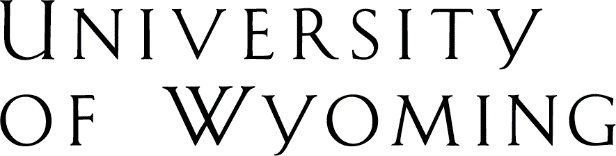 Office of the RegistrarDept. 3964; 1000 East University Ave. •  Laramie, WY 82071-3964(307) 766-5272 • fax (307) 766-3960 • e-mail: registrar@uwyo.edu • www.uwyo.edu 